به نام ایزد  دانا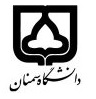                                                     (کاربرگ طرح درس)         تاریخ بهروز رسانی: 08/11/1399 آموزشکده دامپزشکی شهمیرزاد                                                                   نیمسال دوم سال تحصیلی 00-1399بودجهبندی درسمقطع: کاردانی* مقطع: کاردانی* مقطع: کاردانی* تعداد واحد: عملی 1تعداد واحد: عملی 1فارسی: اصول معاینات دام و تزریقاتفارسی: اصول معاینات دام و تزریقاتنام درسپیشنیازها و همنیازها: فیزیولوژی و کالبدشناسیپیشنیازها و همنیازها: فیزیولوژی و کالبدشناسیپیشنیازها و همنیازها: فیزیولوژی و کالبدشناسیپیشنیازها و همنیازها: فیزیولوژی و کالبدشناسیپیشنیازها و همنیازها: فیزیولوژی و کالبدشناسیClinical Examination Farm Animals and Injectionsلاتین:    Clinical Examination Farm Animals and Injectionsلاتین:    نام درسشماره تلفن اتاق: 31532612شماره تلفن اتاق: 31532612شماره تلفن اتاق: 31532612شماره تلفن اتاق: 31532612مدرس/مدرسین: دکتر محمدی و دکتر اسکافیانمدرس/مدرسین: دکتر محمدی و دکتر اسکافیانمدرس/مدرسین: دکتر محمدی و دکتر اسکافیانمدرس/مدرسین: دکتر محمدی و دکتر اسکافیانمنزلگاه اینترنتی: https://hrmohammadi.profile.semnan.ac.irمنزلگاه اینترنتی: https://hrmohammadi.profile.semnan.ac.irمنزلگاه اینترنتی: https://hrmohammadi.profile.semnan.ac.irمنزلگاه اینترنتی: https://hrmohammadi.profile.semnan.ac.irپست الکترونیکی: Hr.mohammadi@semnan.ac.irپست الکترونیکی: Hr.mohammadi@semnan.ac.irپست الکترونیکی: Hr.mohammadi@semnan.ac.irپست الکترونیکی: Hr.mohammadi@semnan.ac.irبرنامه تدریس در هفته و شماره کلاس: برنامه تدریس در هفته و شماره کلاس: برنامه تدریس در هفته و شماره کلاس: برنامه تدریس در هفته و شماره کلاس: برنامه تدریس در هفته و شماره کلاس: برنامه تدریس در هفته و شماره کلاس: برنامه تدریس در هفته و شماره کلاس: برنامه تدریس در هفته و شماره کلاس: اهداف درس: آشنایی با نحوه معاینه بالینی در حیوانات، روشهای تجویز و ترزیق داروها و مایه کوبی اهداف درس: آشنایی با نحوه معاینه بالینی در حیوانات، روشهای تجویز و ترزیق داروها و مایه کوبی اهداف درس: آشنایی با نحوه معاینه بالینی در حیوانات، روشهای تجویز و ترزیق داروها و مایه کوبی اهداف درس: آشنایی با نحوه معاینه بالینی در حیوانات، روشهای تجویز و ترزیق داروها و مایه کوبی اهداف درس: آشنایی با نحوه معاینه بالینی در حیوانات، روشهای تجویز و ترزیق داروها و مایه کوبی اهداف درس: آشنایی با نحوه معاینه بالینی در حیوانات، روشهای تجویز و ترزیق داروها و مایه کوبی اهداف درس: آشنایی با نحوه معاینه بالینی در حیوانات، روشهای تجویز و ترزیق داروها و مایه کوبی اهداف درس: آشنایی با نحوه معاینه بالینی در حیوانات، روشهای تجویز و ترزیق داروها و مایه کوبی روش ارائه درس: مجازی روش ارائه درس: مجازی روش ارائه درس: مجازی روش ارائه درس: مجازی روش ارائه درس: مجازی روش ارائه درس: مجازی روش ارائه درس: مجازی روش ارائه درس: مجازی امکانات آموزشی مورد نیاز:امکانات آموزشی مورد نیاز:امکانات آموزشی مورد نیاز:امکانات آموزشی مورد نیاز:امکانات آموزشی مورد نیاز:امکانات آموزشی مورد نیاز:امکانات آموزشی مورد نیاز:امکانات آموزشی مورد نیاز:امتحان پایانترمامتحان میانترمارزشیابی مستمر(کوئیز)ارزشیابی مستمر(کوئیز)فعالیتهای کلاسی و آموزشیفعالیتهای کلاسی و آموزشینحوه ارزشیابینحوه ارزشیابی5551010درصد نمرهدرصد نمرهمخبر دزفولی، گرجی دوز، نادعلیان، بلورچی و همکاران (1385) طب داخلی دامهای بزرگ، ترجمه،  انتشارات دانشگاه تهران.مخبر دزفولی، رضا خانی، نادعلیان و بلورچی (1389) معاینه بالینی دام های مزرعه، ترجمه، انتشارات دانشگاه تهران.نادعلیان، نورمحمدزاده و اطمینانی (1389) اصول معاینه دستگاه گوارش و اعصاب در نشخوارکنندگان و تک سمی ها، تالیف، انتشارات دانشگاه تهران.Large Animal Internal Medicine, 6th Edition features a problem-based approach to the diagnosis and management of disease in horses, cattle, sheep, and goats A textbook for large animal practice (2019). Bradford Smith David Van Metre Nicola Pusterla.Constable P, Hinchcliff KW, Done S, Gruenberg W. (2017) Veterinary Medicine. A textbook of the diseases of cattle, horses, sheep, pigs and goats - two-volume set. 11th ed. Saunders Ltd. Saunders.مخبر دزفولی، گرجی دوز، نادعلیان، بلورچی و همکاران (1385) طب داخلی دامهای بزرگ، ترجمه،  انتشارات دانشگاه تهران.مخبر دزفولی، رضا خانی، نادعلیان و بلورچی (1389) معاینه بالینی دام های مزرعه، ترجمه، انتشارات دانشگاه تهران.نادعلیان، نورمحمدزاده و اطمینانی (1389) اصول معاینه دستگاه گوارش و اعصاب در نشخوارکنندگان و تک سمی ها، تالیف، انتشارات دانشگاه تهران.Large Animal Internal Medicine, 6th Edition features a problem-based approach to the diagnosis and management of disease in horses, cattle, sheep, and goats A textbook for large animal practice (2019). Bradford Smith David Van Metre Nicola Pusterla.Constable P, Hinchcliff KW, Done S, Gruenberg W. (2017) Veterinary Medicine. A textbook of the diseases of cattle, horses, sheep, pigs and goats - two-volume set. 11th ed. Saunders Ltd. Saunders.مخبر دزفولی، گرجی دوز، نادعلیان، بلورچی و همکاران (1385) طب داخلی دامهای بزرگ، ترجمه،  انتشارات دانشگاه تهران.مخبر دزفولی، رضا خانی، نادعلیان و بلورچی (1389) معاینه بالینی دام های مزرعه، ترجمه، انتشارات دانشگاه تهران.نادعلیان، نورمحمدزاده و اطمینانی (1389) اصول معاینه دستگاه گوارش و اعصاب در نشخوارکنندگان و تک سمی ها، تالیف، انتشارات دانشگاه تهران.Large Animal Internal Medicine, 6th Edition features a problem-based approach to the diagnosis and management of disease in horses, cattle, sheep, and goats A textbook for large animal practice (2019). Bradford Smith David Van Metre Nicola Pusterla.Constable P, Hinchcliff KW, Done S, Gruenberg W. (2017) Veterinary Medicine. A textbook of the diseases of cattle, horses, sheep, pigs and goats - two-volume set. 11th ed. Saunders Ltd. Saunders.مخبر دزفولی، گرجی دوز، نادعلیان، بلورچی و همکاران (1385) طب داخلی دامهای بزرگ، ترجمه،  انتشارات دانشگاه تهران.مخبر دزفولی، رضا خانی، نادعلیان و بلورچی (1389) معاینه بالینی دام های مزرعه، ترجمه، انتشارات دانشگاه تهران.نادعلیان، نورمحمدزاده و اطمینانی (1389) اصول معاینه دستگاه گوارش و اعصاب در نشخوارکنندگان و تک سمی ها، تالیف، انتشارات دانشگاه تهران.Large Animal Internal Medicine, 6th Edition features a problem-based approach to the diagnosis and management of disease in horses, cattle, sheep, and goats A textbook for large animal practice (2019). Bradford Smith David Van Metre Nicola Pusterla.Constable P, Hinchcliff KW, Done S, Gruenberg W. (2017) Veterinary Medicine. A textbook of the diseases of cattle, horses, sheep, pigs and goats - two-volume set. 11th ed. Saunders Ltd. Saunders.مخبر دزفولی، گرجی دوز، نادعلیان، بلورچی و همکاران (1385) طب داخلی دامهای بزرگ، ترجمه،  انتشارات دانشگاه تهران.مخبر دزفولی، رضا خانی، نادعلیان و بلورچی (1389) معاینه بالینی دام های مزرعه، ترجمه، انتشارات دانشگاه تهران.نادعلیان، نورمحمدزاده و اطمینانی (1389) اصول معاینه دستگاه گوارش و اعصاب در نشخوارکنندگان و تک سمی ها، تالیف، انتشارات دانشگاه تهران.Large Animal Internal Medicine, 6th Edition features a problem-based approach to the diagnosis and management of disease in horses, cattle, sheep, and goats A textbook for large animal practice (2019). Bradford Smith David Van Metre Nicola Pusterla.Constable P, Hinchcliff KW, Done S, Gruenberg W. (2017) Veterinary Medicine. A textbook of the diseases of cattle, horses, sheep, pigs and goats - two-volume set. 11th ed. Saunders Ltd. Saunders.مخبر دزفولی، گرجی دوز، نادعلیان، بلورچی و همکاران (1385) طب داخلی دامهای بزرگ، ترجمه،  انتشارات دانشگاه تهران.مخبر دزفولی، رضا خانی، نادعلیان و بلورچی (1389) معاینه بالینی دام های مزرعه، ترجمه، انتشارات دانشگاه تهران.نادعلیان، نورمحمدزاده و اطمینانی (1389) اصول معاینه دستگاه گوارش و اعصاب در نشخوارکنندگان و تک سمی ها، تالیف، انتشارات دانشگاه تهران.Large Animal Internal Medicine, 6th Edition features a problem-based approach to the diagnosis and management of disease in horses, cattle, sheep, and goats A textbook for large animal practice (2019). Bradford Smith David Van Metre Nicola Pusterla.Constable P, Hinchcliff KW, Done S, Gruenberg W. (2017) Veterinary Medicine. A textbook of the diseases of cattle, horses, sheep, pigs and goats - two-volume set. 11th ed. Saunders Ltd. Saunders.منابع و مآخذ درسمنابع و مآخذ درستوضیحاتمبحثشماره هفته آموزشیاخذ تاریخچه و مقید سازی دام1معاینه کلی و از راه دور2نشانه های حیاتی دام3مشاهده از راه نزدیک و معاینه فیزیکی عمومی اندامها4معاینه دستگاه گوارش و توش رکتال5معاینه دستگاه تنفسی6معاینه دستگاه گردش خون و خونگیری7معاینه دستگاه ادراری8معاینه دستگاه تناسلی و پستان9معاینه دستگاه ادراری10تکنیک لوله گذاری شکمبه در گاو11بررسی محدوده توپوگرافیک اندام های داخلی12انواع تزریقات روشهای نمونه گیری 13واکسیناسیون و تجویز داروهای ضد انگل به دام14روشهای انواع نمونه گیری از خون، ادرار، مدفوع و ترشحات بینی و چشم15بررسی و کاربرد تجهیزات مختلف معاینه و درمان16